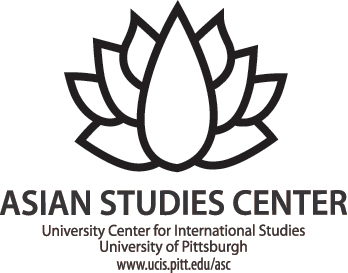 REQUEST FOR ASC SUPPORT FOR EVENTSPlease fill out the relevant fields below. Attach an additional sheet with detailed budget information. We will contact you after your proposal has been discussed by the ASC staff.Submit to Dr. James Cook via email to Rachel Jacobson (rej16@pitt.edu) or campus mail (Asian Studies Center, 4104 Posvar Hall).Today’s Date: ____________Your name: _____________________________________	Your email: _______________________Contact Name: __________________________________	Email: ___________________________Department: ________________________________________________Proposed Date(s) of Event: ________________________	Title of Event: ________________________________________________________________________Nature of Event: 	Performance		Reception	Conference	Lecture	Film	Meeting			Other (please specify): __________________________________________________Brief explanation of event:Total Proposed Budget for Event: $___________Amount requested from Asian Studies: $_______	Please include a detailed explanation of what the funding will be used for.Other sources of funding: (department, SSRC, NIH, Provost’s Grant, GAP Grant, endowment, foundation, etc.)Preferred Event Venue: _______________________________	Alternate Venue: ____________________________If you would like Asian Studies to book the venue, please check “Venue Reservation” under “Services requested from ASC” Services Requested from ASC:	Travel:	Approximate number of U.S. guests who will need airline reservations: _________	Approximate number of international guests who will need airline reservations and visas: ________	Hotel Reservations		Approximate number of guests: _____________	Venue Reservation	If known, please specify the times you will need the venue:	From: 	Date: ____/____/____	Time: ____:____	To: 	Date: ____/____/____	Time: ____:____	Food services		Approximate number of meals: ______		Approximate number of guests/meal: ________	Advertising	Honoraria, payment processing, and contracts	Special services:		Department of Parking, Transportation, & Services (van/car rental, parking passes, etc.)		Disability Resources & Services		Facilities Management (furniture, tables & chairS)		Media Services (Please specify): 		University Catering		University Police (required at any events where cash will be exchanged)Comments:This form may be submitted via email to: rej16@pitt.edu Or in hard-copy form to: James Cook, c/o Rachel JacobsonAsian Studies Center4104 Wesley W. Posvar Hall